Información Oficiosa correspondiente al mes de noviembre 2023 Departamento de Registro Durante el mes de noviembre, el Departamento de Registro continuó con el plan fase III de actualización del datos y levantamiento de sobrevivencia, desde el uno de noviembre hasta el treinta y uno del mismo, obteniéndose los siguientes datos estadísticos:NOVIEMBRE GLOBAL DE SOBREVIVENCIAS POR SEDENOVIEMBRE GLOBAL DE SOBREVIVENCIAS POR GENERONOVIEMBRE GLOBAL POR SECTORDIRECCION REGIONAL DE SAN MIGUELNOVIEMBRE POR GENERO NOVIEMBRE POR SECTOR DIRECCION REGIONAL DE SANTA ANANOVIEMNRE POR GENERO OCTUBRE POR SECTORREGIONAL DE CHALATENANGONOVIEMBRE POR GENERO NOVIEMBRE POR SECTOR GABRIELA MISTRALNOVIEMBRE POR GENERO NOVIEMBRE POR SECTORSEDE CENTRALNOVIEMBRE POR GENERONOVIEMBRE POR SECTOR	CANTIDAD DE TICKETS ATENDIDOS DESDE EL 01 AL 31 DE NOVIEMBRE DE 2023SEDE GABRIELA MISTRAL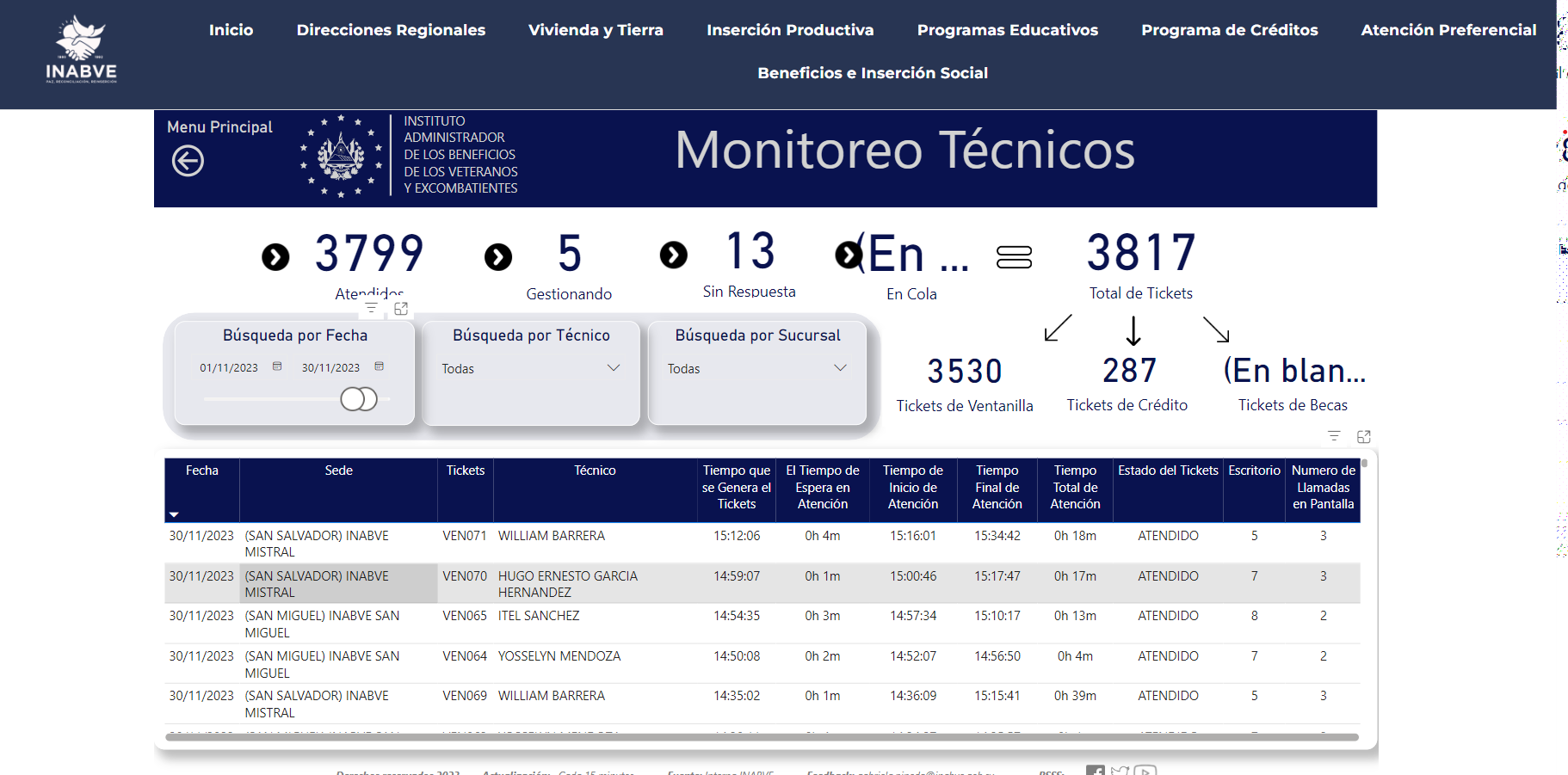 